Navodila za delo pri naravoslovju za 6. razrede od 4.5. do 8. 5. 2020Šestošolci pozdravljeni!Ponovi! Prepiši ali prilepi v zvezek in reši naloge!1. Kako imenujemo rastline, ki imajo razvite vse rastlinske organe?2. Katere rastlinske organe smo obravnavali?3. Kakšna je razlika med pravimi in nadomestnimi ali preobraženimi rastlinskimi organi?4. Kako je zgrajena korenina? Imenuj tri dele!5. Kako je zgrajeno steblo? V čem je razlika s korenino?6. Kakšna je razlika v zgradbi stebla med enokaličnicami in dvokaličnicami?7. Pravilno razvrsti! Črko napiši na črto!Bil ali bilka _____Živica _____Vitica trte _____Betev ______					A ….   PRAVA KORENINAKoren ____					B ….   NADOMESTNA KORENINAOprijemalne korenine bršljana____Trn črnega trna_____				C ….   PREOBRAŽENO STEBLOGomolj dalje_____				D … .  PRAVO STEBLOKorenine pšenice ______			Korenika  _____8.  Kaj je KAMBIJ? Kje se nahaja? 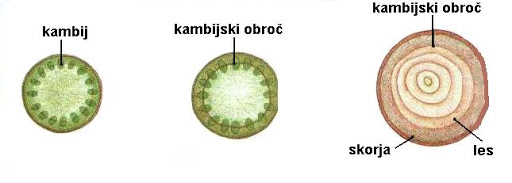 9. Preberi o olesenitvi stebla v učbeniku na strani 83 in dopolni!Olesenijo samo _______________________________________ (enokaličnice/dvokaličnice)Žile imajo razporejene __________________________________ (v kolobarju/ po celem steblu)Žilo gradijo ________________________________ cevi, ki so razporejene proti notranji strani stebla in _______________________________________ cevi, ki so razporejene proti  zunanji strani stebla. Med njima je __________________________, ki se med sosednjimi žilami poveže v kambijski  obroč, ki tvori navzven ____________________________, navznoter pa ____________________. Letnemu prirastku lesa pravimo _______________________, meji med dvema branikama pa ______________Naslednji rastlinski organ je LIST. V svoji okolici poišči list enokaličnice in dvokaličnice. Vsaj enega.Preberi v učbeniku stran 78, 79 in 80.V zvezek napiši naslov in prepiši in  reši naloge! (lahko natisneš)				LIST1. Kaj je list? Je osnovni rastlinski organ. Prvi list se razvije iz zasnove lista v kalčku.  Ima omejeno rast. Je zelen – ne vedno. Je ploščat – ne vedno. Po listu prepoznamo rastline.2. Zunanja zgradba lista:Nariši list dvokaličnice (lipe) in enokaličnice (koruze) in označi posamezne dele lista!Če list nima peclja, ga imenujemo SEDEČI LIST. Katera rastlina ima tak list?Kako so razporejene žile v listu? (razvejene ali mrežasto žilnat list in vzporedno žilnat list)3. Oblike listne ploskve so lahko: ENOSTAVNE, DELJENE ali SESTAVLJENE. Nariši primere in imenuj rastlino!4. Notranja zgradba lista.   V tabelo vpiši dele (tkiva) in naloge, ki jih opravlja. 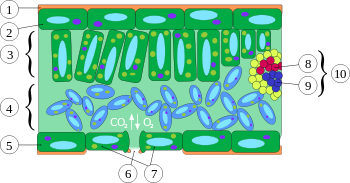 5. Naloge lista so: Omogoča sprejemanje kisika iz zraka – DIHANJE. Omogoča izločanje vode, neprestan pretok vode skozi rastlino – TRANSPIRACIJA. S tem se rastlina tudi ohlaja in vpliva na podnebje.Iz zraka sprejema ogljikov dioksid, ki je pomembna surovina za izdelavo hrane – FOTOSINTEZA.Listi rastejo neenakomerno, so različno oblikovani in nameščeni na steblu.Listi odpadejo in s tem se rastlina znebi odvečnih snovi. Bolj občutljivi so iglavci. 6. Preobraženi listi – so listi, ki opravljajo drugačno nalogo in zato so drugačni. Nekaj primerov:Poišči sliko teh rastlin (ali si jo oglej v naravi) in si oglej preobražene liste! Nekatere smo že spoznali.__________________________________________________________________________________POMEMBNO!S tem poglavjem smo končali glavne rastlinske organe. Naslednji teden bomo pisali preverjanje. Zato ponovi snov o celicah, mikroskopu, fotosinteza, celično dihanje, skupine rastlin, seme in kalitev, korenina, steblo in list.Lep pozdrav, učiteljica Vilma S. BrusšteviloDEL LISTA (TKIVO)NALOGA1kutikulaVaruje , ščiti zgornjo plat celic povrhnjice2345678Sitaste ceviPo njih se pretaka hrana (v vodi raztopljene hranilne snovi)910PREOBRAŽENI LISTINALOGEPRIMER RASTLINEKlični listiVsebujejo rezervno hrano za zarodek (v semenu dvokaličnic)fižolCvetni listiSlužijo za razmnoževanje, privabljajo žuželkeLokvanj, češnjaListni trniVarujejo rastlino ali preprečujejo izločanje vodeČešmin, šipek, robidakaktusiListna viticaOmogoča oprijemanjeGrahPasti za žuželkeOmogočajo, da se ujame žuželka iz katere črpajo dušik, ki jim ga primanjkuje.Rosika, mastnica, vrčicaLuskolistiShranjujejo založne snovi in ščitijoČebulice, stebelni popki